Our mission of ALL Making Disciples of ALL is accomplished as we worship, learn, serve, and play together. Your contribution of service as a member of the Music Team is vital to the fulfillment of the mission of the church. As a Singer or Musician, you help create an atmosphere of worship that helps people enter the presence of God.MINISTRY TEAM:  MusicROLE:	Musician or SingerGOAL: To create an atmosphere of worship and praise for the whole church (Psalms 150)DIRECT REPORT: Music Team CoordinatorPASTORAL TEAM LEADER: Lela CooperPOSITION REQUIREMENTS:Must have completed new members classes (Discovering Jacob’s Well)Must have completed level 3 discipleship classes (A Maturing Life)*Must be an example of mature Christianity as outlined in Discipleship lessons (Levels 1-3)Must cooperate with music team coordinator and music team membersMust be faithful in attendance to church services and a small groupMust be dependableMust have musical skillsMust be a worshipperMust dress modestly and in a manner appropriate to your gender. Specifically,Ladies should wear dresses or skirts that cover the kneeMen should wear long pantsSleeves should cover the upper armAvoid low necklines; tight, extremely thin, or sheer clothingAvoid extravagant, showy, or extremely costly clothingDo not wear ornamental jewelry, makeup, hair dye, or colored nail polishJOB DESCRIPTIONS:Attend all music team practicesPrepare music for worship services and practicesPlay/Sing during worship services Other duties as assignedTIME REQUIREMENT: Services: Approximately 1 ½ hours (Pre and during service)Music Team practice: 4 hours per month (2 hours each practice)At home practice: As neededSpecial services and events: as requiredIn the spirit of our core values, I understand my role of responsibility and commit to fulfill this ministry covenant in service to God and to the body of Christ. _____________________________   __________________________   ____________________ Covenant Member Signature	              Print Name			        Date_____________________________   __________________________   ____________________ Pastoral Team Member Signature	 Print Name			        Date*Exception: Youth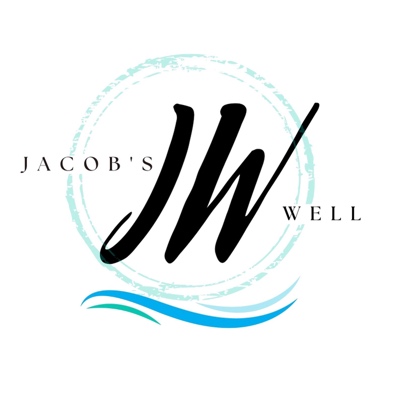                MINISTRY COVENANTMission: ALL Making Disciples of ALLStrategy: Worship, Learn, Serve, PlayCore Values: Word, Discipleship, Honesty, Kindness, Service, CommunityMission: ALL Making Disciples of ALLStrategy: Worship, Learn, Serve, PlayCore Values: Word, Discipleship, Honesty, Kindness, Service, Community